A. Groupes de renouveau spirituel et d’évangélisationB. Organismes familiauxC. Organismes sociaux et autresD. Organismes anglophonesE. Organismes et mouvements pour les jeunesMise à jour  –  15 février 2022Nom de l’organismeCoordonnées des responsables 
et animateurs spirituelsMission ou buts de l’organisme et remarques particulièresAmis de Maurice Zundel 
du Canada (Les)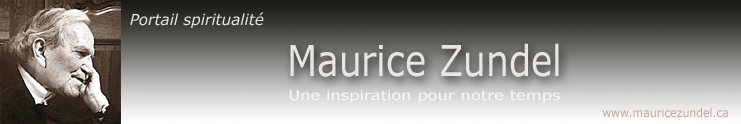 amz.canada@gmail.comPierre Bogaert514-624-0692Jean-Marie Sala4398, rue NoéPierrefonds  H9H 2S2514-739-3958Mouvement qui s’inspire des textes et de la spiritualité de Maurice Zundel dans ses groupes de partage.Association canadienne 
de l’Ordre de Malte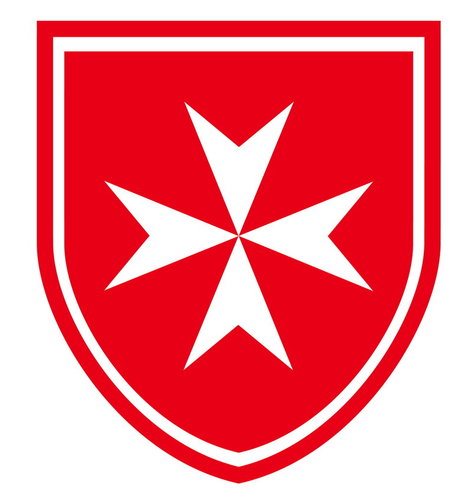 André Albert MorinPrésident nationalSiège national :1247 Place KilbornOttawa, Ont., K1A 6K9613-731-8897andre-a.morin@videotron.caL'Association canadienne de l'Ordre de Malte est un organisme catholique à but non lucratif qui a pour mission de venir en aide aux pauvres, aux malades et à la défense de la foi.L'Association canadienne est composée de chevaliers, dames et auxiliaires qui aident l'organisme à remplir sa mission.  Dans la région de Montréal, les membres de l'association sont présents à l'Accueil Bonneau afin d'aider les itinérants.  Les membres participent également aux activités de la neuvaine à Sainte-Anne, à la basilique Sainte-Anne de Varennes.Cursillocursillostjeanlongueuil@hotmail.com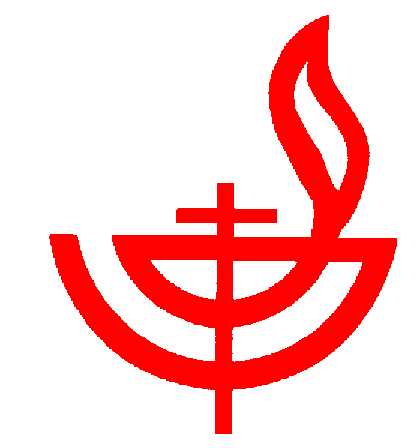 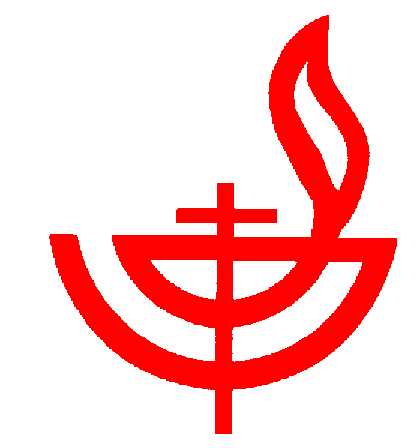 Mario Brisson et Caroline Hamel125, rue Jacques-ButeuxBoucherville  J4B 4M5514-443-7274Couple animateur spirituel :
Rachelle Nicole Blais et
Raymond Blais
282, rue France
St-Jean-sur-Richelieu  J2W 1L2450-348-2921Ray_rach@videotron.caRachelle.nicole@videotron.caLe Cursillo est une expérience qui fait découvrir Jésus Christ et invite à bâtir un monde plus humain et plus fraternel.Des gens qui, au cours d'un 3-jours, ont vécu une expérience profonde de vie chrétienne...  Qui continuent de se rencontrer pour mieux en vivre...  Et s'aider à en témoigner...  
« Un instrument suscité par Dieu pour l'annonce de l'Évangile en notre temps. » (Pape Jean-Paul II)Dames de Sainte-Anne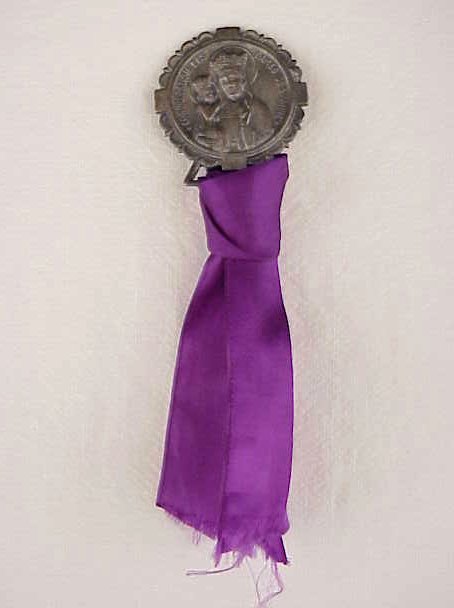 Marie-Paule Bénard64, rue BeaucheminVarennes  J3X 1R1450-652-9503Famille du Sacré-Cœur de Jésus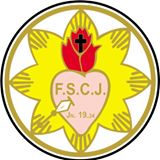 Agnès Laberge245 rue Caroline, app. 220Longueuil  J4H 3X4450-646-7230Croissance spirituelle. Prière et partage. C'est à travers l'apostolat des laïcs que notre Famille prend son essor.  Nous sommes tous invités à témoigner de notre foi au Christ Jésus, Fils de Dieu, auprès de nos frères et sœurs.  Nous savons aussi que la prière est la source de la fécondité spirituelle.  Voilà pourquoi des personnes s'engagent et deviennent « apôtres » en formant leur groupe de prière.  L'apôtre invite les personnes à prier le Cœur de Jésus avec un livret de prières.Fraternité sacerdotale 
Jésus Caritas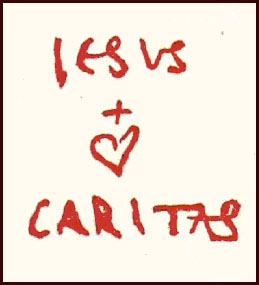 Réjean Poirier, coresponsable450-671-5721, poste 229rejpoi3@yahoo.caSolange Blaquière Beauregard,
coresponsablePour les prêtres diocésains et les agents de pastorale, en s’inspirant de Charles de Foucauld : fraternité, révision de vie, attention aux plus pauvres, adoration, désert, frère universel et prière d’abandon.Fraternité Sainte-Julienne de 
l’Ordre séculier servite de Marie (OSSM)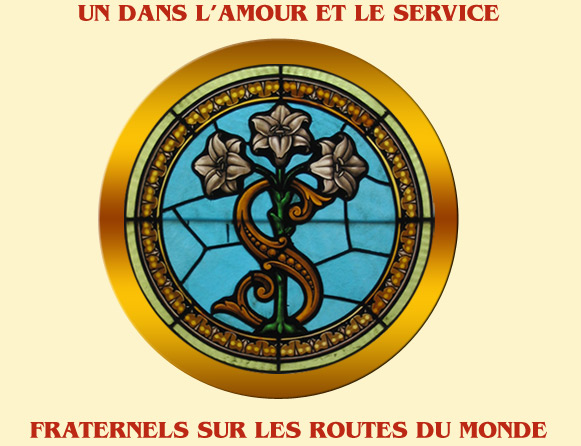 Réjeanne Rioux Carmel5946, ave. Des MangliersSaint-Hubert  J3Y 8L9450-678-5411desrosiersmario@hotmail.comLa Fraternité Sainte-Julienne, de l’Ordre Séculier Servite de Marie, est composée d’hommes et de femmes laïques, tous unis en vertu de leur baptême et guidés par Marie, sur leur route de sainteté.  À l’église paroissiale de Saint-Hubert, nous avons mensuellement une rencontre de formation, de partage et de prière, suivie d’un repas.  En nous inspirant constamment des Sept saints Fondateurs de l’Ordre et de la « Règle de vie » des servites séculiers, nous formons tous une grande famille où la fraternité, l’entraide, la prière et le service mutuel sont au cœur de notre apostolat. Fraternité séculière 
Charles de Foucauld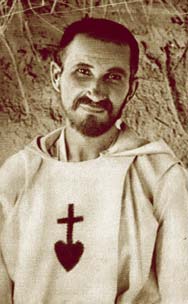 Yvonne Demers Venne458, rue RouillardLongueuil  J4L 2Y9450-674-5510Lucie Baron Thibaultlucie-baron@hotmail.comLaïcs chrétiens, hommes et femmes, vivant selon la spiritualité de Charles de Foucauld dans nos vies familiale, professionnelle, ecclésiale, politique, selon nos propres charismes. En fraternité, nous nous ressourçons et relisons notre vie à la lumière de l'Évangile.  L'Eucharistie, la Prière et l'Adoration nourrissent notre foi.Association des groupes 
de vie marialeMarie – Mère de l’Égliseagvm@qc.aira.comAndré Fouquet, modérateur1795, rue GrantLongueuil  J4J 3V7450-651-2660Assistant ecclésiastiquede l’Association (à venir)Nous sommes une association publique de fidèles.Mission : les membres s’engagent concrètement dans l’Église et dans le monde, de façon personnelle, par une action bénévole ou par la qualité de leur présence à leurs tâches professionnelles ou familiales.  Ils ont une rencontre mensuelle, centrée sur la prière, l’enseignement de l’Église catholique et sur le partage de leur vie de foi. La Flamme d’amour 
au cœur immaculé de Marie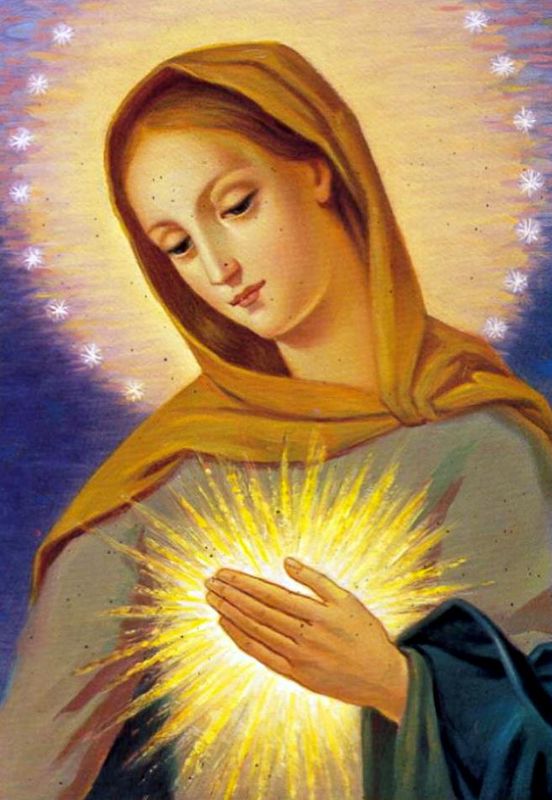 Marcel Dufour, prés.C.P Jacques-Cartier,B.P. 21111Longueuil  J4J 5J4Gérard Picard, vice-prés.70, Place du Collège, app. 8Longueuil, J4J 1G2marie@laflammedamour.orgL’objectif de cette association est d’évangéliser les familles à travers la spiritualité de la Flamme d’Amour du Cœur immaculé de Marie comme réponse à l’appel de la Sainte Vierge à sauver l’humanité. La Vie montante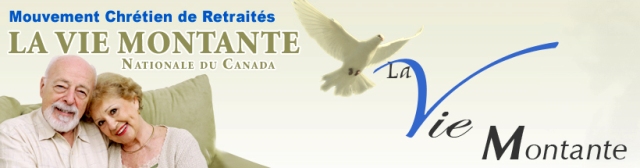 Raymonde Gaumond
Responsable diocésaine
155, rue Mance
Longueuil J4L 1V2450-674-3542r.gaumond@videotron.caGhislaine Beauregard
Adjointe diocésaine
8855, boul. Leduc, app. 530
Brossard J4Y 0G3450-445-1902ghislainef@gmail.comL’organisme offre aux personnes du troisième âge un chemin de croissance spirituelle.Légion des petites âmes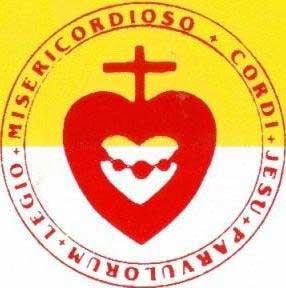 Germain Roy1973, rue de MontparnasseSainte-Julie  J3E 3S1450-922-0496Cette mission consiste avant tout à aimer notre Seigneur et à le faire aimer.  À sauver le monde par le mérite et le rayonnement de cet amour.  À former partout des « îlots » de prière et de sainteté. « Quelques âmes saintes dans une paroisse peuvent sauver une paroisse, plusieurs paroisses possédant des âmes saintes peuvent sauver un pays ». Répandre le « Message de l'Amour Miséricordieux du Cœur de Jésus » en vue d'une connaissance plus approfondie de son Amour pour les hommes et de ses exigences actuelles.L’Institut Séculier Pie X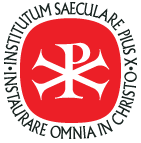 Région de Montréal
Johanne et Michel Panneton
450-655-7752
info@ispx.orgispx.orgC’est une famille spirituelle catholique reconnue avec une mission ancrée solidement dans les besoins du monde d’aujourd’hui et la nouvelle évangélisation.Elle s’est donnée spécialement pour mission de vouloir rejoindre les personnes du milieu populaire, plus particulièrement les petits et les pauvres qui lui sont confiés d’une manière spéciale.Notre spiritualité est totalement en vue de cette mission.  Notre Institut est ouvert à toute personne désirant se rassembler ou s’unir à d’autres en vue de ces objectifs et de cette mission.Méditation chrétienne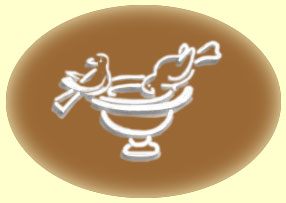 Michel Richer7595, rue TrahanBrossard J4W 3C5450-466-9188michel.richer0@hotmail.cominfo@meditationchretienne.cameditationchretienneNotre préoccupation et l’essentiel de notre mission est de :nourrir les personnes et les communautés de la méditation de notre réseau;diffuser la méditation chrétienne selon la tradition reçue de John Main, osb, et de son successeur Laurence Freeman, osb;assurer sa croissance dans un esprit d’unité.Mission Je Suis Vivant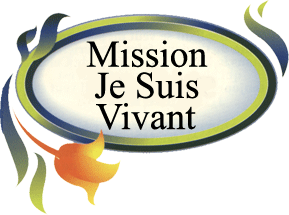 site internet : www.mjsv.org/fr/Robert Villeneuve5073, ch. du Crépuscule, app. 101St-Mathieu-de-Beloeil  J3G 0N9robert.villeneuve@videotron.caSUD : 	450-339-3517NORD :	514-683-1327« Promouvoir une seconde évangélisation, afin de favoriser une redécouverte de la personne du Christ Jésus ressuscité » auprès des familles, couples, jeunes, personnes malades.Ici au Québec, le besoin se fait sentir comme une urgence d'Église.  La famille subit de fortes secousses qui les atteignent dans des valeurs fondamentales.  Combien de couples et de familles sont en souffrance à de divers niveaux et très souvent loin de la vie évangélique et ecclésiale.  Cette initiative est la visite dans les maisons d'un crucifix missionnaire, sous le vocable « Je Suis Vivant ».  Un feuillet d'accompagnement aide les personnes à faire leur expérience du Christ Ressuscité.Mouvement des travailleuses et travailleurs chrétiens (MTC)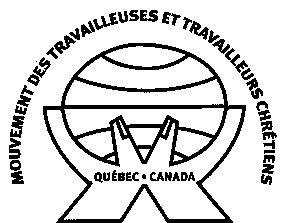 Pour Longueuil : Marc Alarie, o.f.m.3115, rue MonsabréMontréal  H1N 2L3514-254-5103mtcn@videotron.caMouvement d’action catholique préoccupé par la solidarité et la justice, pratiquant la révision de vie en équipes de base et qui appelle à s’organiser, à s’impliquer socialement.Ordre franciscain séculier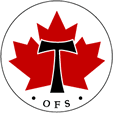 Alla Le Gal (dame)Ministre régionale(Ordre franciscain séculier St-Jean-Vianney/Longueuil/Valleyfield)alla@bellnet.caL’Ordre franciscain séculier « laïque » est vécu sous diverses formes, selon les lieux, les âges et les besoins, mais toujours la foi chrétienne soutenue par la prière est posée comme première exigence.  Nous avons l’office des franciscains séculiers que nous récitons chaque jour.  Nos actions : l’aide aux pauvres, Urgence-vie (aide aux jeunes mères célibataires). Une journée par semaine environ 30 bénéficiaires sont aidés.Vie fraternelle : nous avons cinq fraternités locales dans notre diocèse qui réunit ses membres une fois par mois pour fraterniser, prier, échanger sur l’évangile et sur la vie de François d’Assise et une fois par mois une journée de ressourcement avec un conférencier.  Le véritable but de leur rassemblement en fraternité est de suivre les traces du Christ Jésus basé sur l’esprit de prière.Renouveau charismatique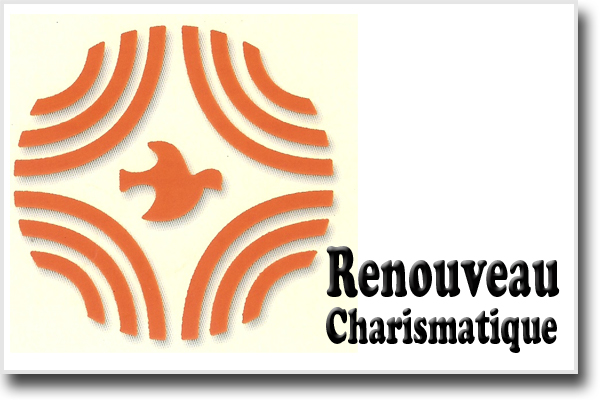 Roger Matton, o.ss.t.Répondant diocésain1481, chemin des VingtSt-Bruno, J3V 4P6514-458-0931Ghislaine Deslières, prés.68, SabrevoisSt-Bruno, J3V 1H1450-653-2896ghislaine.deslieres@videotron.caL’organisme s’inscrit dans le mouvement du renouveau dans l’Esprit qui s’est développé à la suite du Concile Vatican II.  Il regroupe des gens qui veulent prier ensemble en étant attentifs aux manifestations de l’Esprit. Dans notre diocèse, il relie entre eux six groupes de prière et réunit 100 personnes cinq fois par année pour des rencontres de ressourcement, de prière et de célébration du Pardon et de l’Eucharistie.Nom de l’organismeCoordonnées des responsables 
et animateurs spirituelsMission ou buts de l’organisme et remarques particulièresCentre des femmes de Longueuil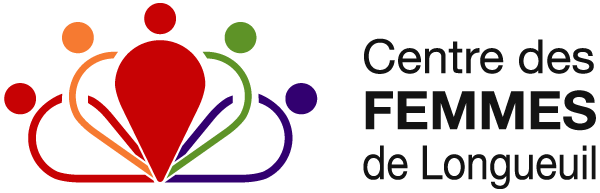 Diane Guay, directrice1529 boul. LafayetteLongueuil J4K 3B6450-670-0002La mission du Centre de femmes de Longueuil est de maintenir un lieu d’appartenance, d’éducation, de bien-être et de coopération entre les femmes, notamment celles défavorisées aux plans affectif, quelles que soient leurs conditions de vie, leur âge, leur origine ethnique, leur orientation sexuelle.Sensibiliser la population aux enjeux reliés aux différentes réalités des femmes et soutenir une action collective qui favorise un changement social.Seréna (Rive-Sud) 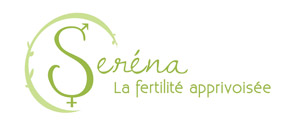 Denise et Jean Laflamme2104, rue BellevueSt-Bruno  J3V 3X5450-653-3314L’organisme offre un service de formation à une méthode de planification naturelle des naissances.  Sans être explicitement confessionnel, il est d’inspiration chrétienne.Nom de l’organismeCoordonnées des responsables 
et animateurs spirituelsMission ou buts de l’organisme et remarques particulièresAFÉAS(Région 
St-Jean-Longueuil Valleyfield)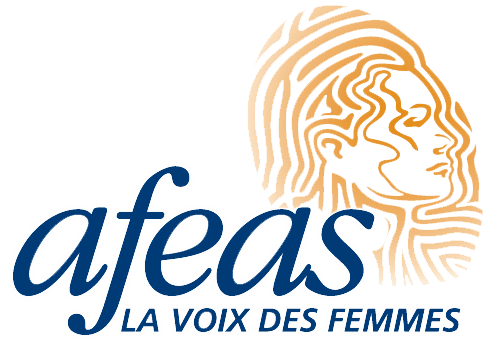 Présidente de l’AFEAS régionaleafeas.st.jlv@gmail.comSecrétariat – Christiane Denis450-895-3430L’Association féminine d’éducation et d’action sociale (Afeas) a été fondée en 1966. L’Aféas est un groupe de femmes (des milliers de québécoises) de tous les milieux et de tous intérêts qui partagent leurs talents et leurs préoccupations. Elles initient des réflexions individuelles et collectives sur les droits et les responsabilités des femmes et réalisent des actions en vue d’un changement social. Association Marie-Reine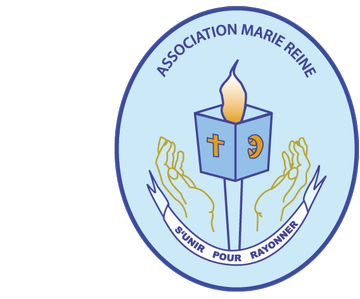 Lise Carkissian3701, chemin de Chambly, app. 207Longueuil J4L 1N9450-728-2261lcarkissian@hotmail.commomodeda@hotmail.comRegroupement de femmes d’inspiration catholique voué à soutenir différentes œuvres dans la société et dans l’Église.  L’organisme est né il y a quelques années d’une scission de l’Ordre des Filles d’Isabelle.  Aide aux maisons d’hébergement pour femmes victimes de violence.Balade des gens heureux (La) 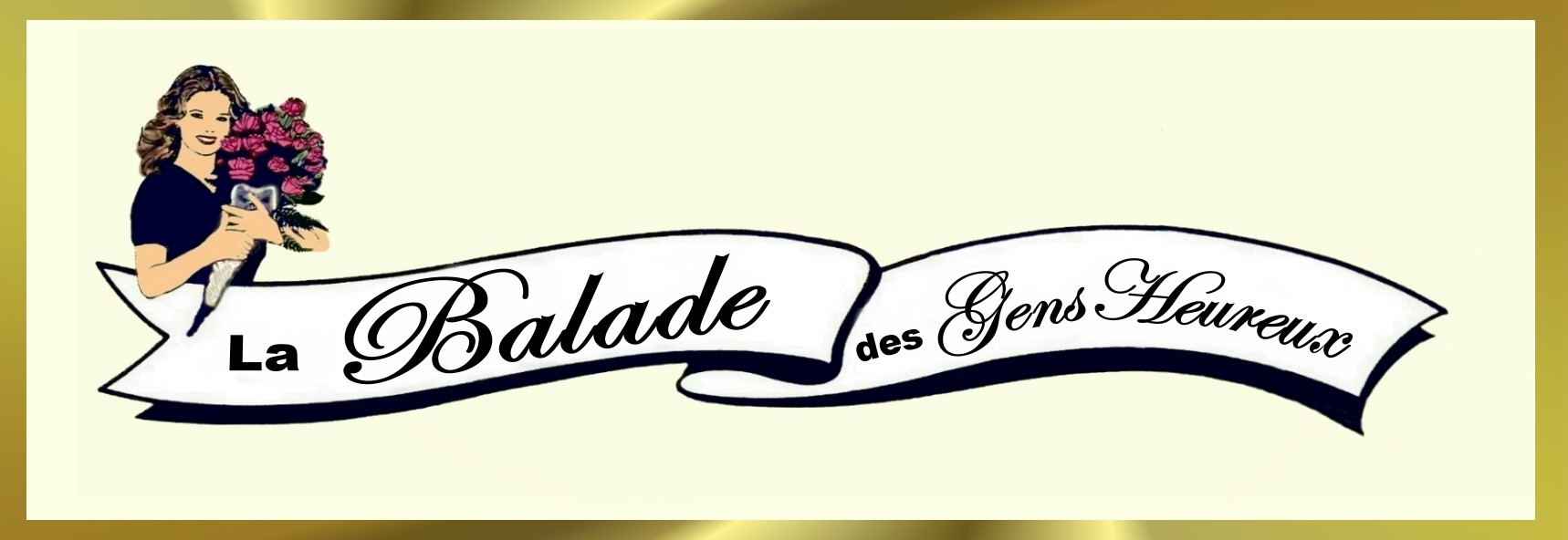 Ghislaine Paquette 855, rue Choquette, app. 424St-Jean-sur-Richelieu J3A 1S9450-346-9643Claude Harbec450-346-12091259, rue St-JacquesSt-Jean-sur-Richelieu J3B 0K5clocli1812@hotmail.caSpiritualité – Partage – Joie 11 rencontres par année qui rassemblent les gens qui vivent la solitude et qui recherchent une nourriture pour l’esprit et le cœur afin de vivre une aventure de Balade avec des gens heureux.  L’Eucharistie est célébrée à chaque rencontre. Cercle de fermières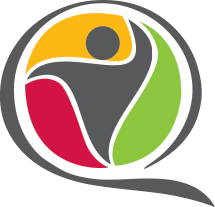 Louise Lagarde (prés. prov.)1043, rue TiffinLongueuil, J4P 3G7450-442-3983Améliorer les conditions de vie de la femme tant du milieu rural qu’urbain, sans distinction de condition sociale.Chevaliers de Colomb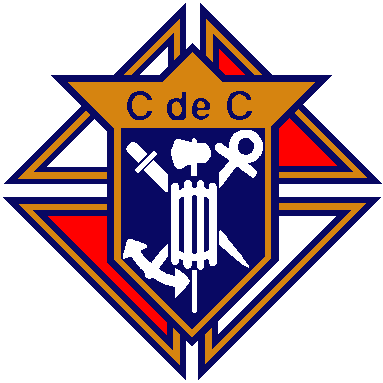 Pierre Charbonneau1584, Octave-CrémazieSainte-Julie J3E 1N7450-649-5748france.pierre@videotron.caOrdre regroupant des hommes de foi catholique et se consacrant à soutenir, monétairement ou autrement, différentes causes dans la société et dans l’Église.Filles d’Isabelle (État Val Jean)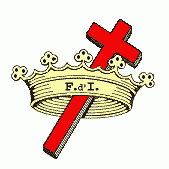 Micheline Marley, régente d’étatmichelinemarley@videotron.ca261, boulevard GuimondLongueuil (Qc) J4G 1L7450-646-3455Cécile MurrayAnimatrice spirituellececil_murray@hotmail.comRegroupement de femmes d’inspiration catholique voué à soutenir différentes œuvres dans la société et dans l’Église.Société de Saint-Vincent de Paul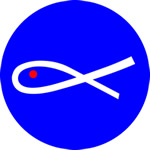 Diane Brouillard, prés.Conférence St-Cyprien316, rue St-LouisNapierville J0J 1L0450-245-9020Lucien Marmen, prés.Conférence St-Luc55 A, des ÉchevinsSt-Jean-sur Richelieu J2W 2N6450-349-1553ssvpluc@bellnet.caClaude HarbecSSVP de St-Jean230 rue DollierSt-Jean-sur-Richelieu J3B 3P9Organisme voué spécifiquement au service des pauvres dont l’origine remonte au 19e siècle (Frédéric Ozanam) et qui, comme son nom l’indique, puise son inspiration dans l’œuvre et la spiritualité de saint Vincent de Paul.  Notre diocèse compte deux conférences et deux conseils particuliers. Name of organizationResponsible and Spiritual AnimatorMission or goals of the organization and special notesCatholic Women’s League (CWL)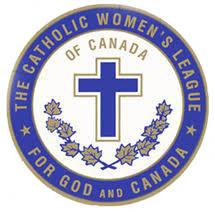 Anna AmodeiDiocesan President1727, avenue TrépanierBrossard  J4W 2K2450-672-2552a.amodei@videotron.caLorette Noble, spir. anim.Organization for the education, the grouping of people and interventions in society inspired by the Gospel message.Organisme visant la formation, le regroupement des personnes et des interventions dans la société, inspirées par le message évangélique.Cursillo (men and women)Deanna Taylor-ClineSaint Gabriel’s Parish5070, Gilbert St.Saint-Hubert  J3Y 2K7514-778-8811The movement formation is to help us understand what we are here and now.  Faithful to strive to guarantee effectiveness of its actions in a way that remains faithful to God.The Knights of Columbus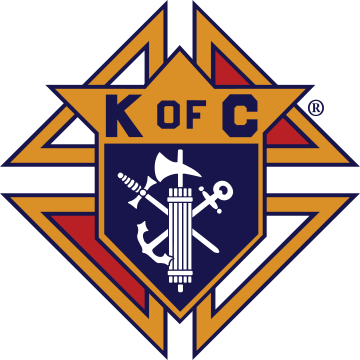 Dean Temcheff32, rue De PoitiersCandiac  J5R 5X5514-994-3467constantin@temcheff.comCatholic fraternal order based on the principles of charity, unity, fraternity and patriotism.Legion of Mary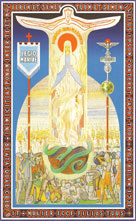 Jasmine Cozier3750, rue MartiniqueBrossard  J4Y 1K2514-295-5460augcozier@gmail.comNom de l’organismeCoordonnées des responsables 
et animateurs spirituelsMission ou buts de l’organisme et remarques particulièresFocolari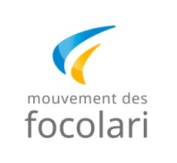 Lucie Beaulieu450-655-2098lucieluc58@gmail.comAnnie BréchetResponsable régionale3705, avenue OrientBrossard, J2Y 2K2450-890-7954ffmtl@focolare.caLe mouvement des Focolari est un mouvement ancré dans l’Église catholique, mais sa spiritualité est aussi vécue par des chrétiens d’autres Églises, par des fidèles d’autres religions et également des personnes sans appartenance religieuse.  Son objectif général est l’engagement pour l’unité : en famille, dans le monde économique et socioculturel, en politique, dans les relations entre personnes riches et pauvres, entre les peuples en vue de la réalisation de la prière de Jésus à son Père : « Que tous soient un. »Communauté féminine des Focolari, composée actuellement de six membres consacrés en provenance de différents pays : Ouganda, Madagascar, Brésil, Italie, Angleterre et France.Jeunesse étudiante chrétienne (JÉC)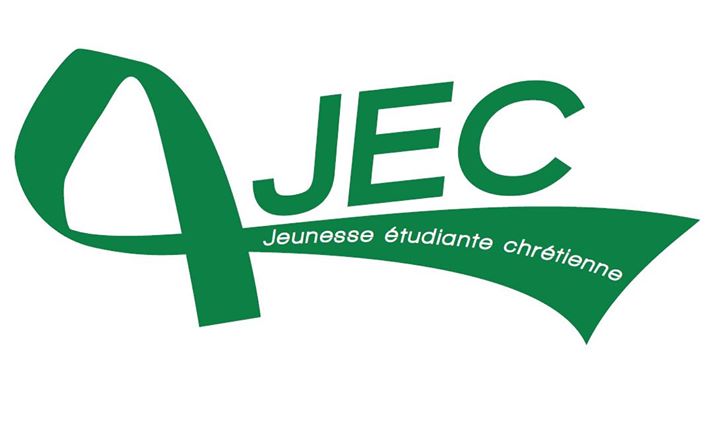 Siège social : Frédéric MoisanCoordonnateur national3119, rue MonsabréMontréal H1N 2L3514-524-3941www.mouvementjec.org/jeclaurentides.mtl@gmail.com« La JÉC est un mouvement chrétien qui accueille d'autres expériences de foi et/ou réflexions de sens.  Cette recherche de sens se vit au niveau du développement de valeurs et d'une conviction que l'être humain vaut plus que tout l'or du monde.  Pour nous, cette recherche ne peut se vivre que dans l'accueil et le partage des différents chemins plutôt que dans la proposition d'un chemin unique. »Pour les jeunes chrétiens et chrétiennes, elle offre un lieu où la foi se vit dans la rencontre de l'autre à travers des préoccupations bien humaines qui unissent les êtres au-delà des religions et des institutions.  La spiritualité de l'engagement social qui anime la JÉC depuis sa fondation (1935) et son expertise auprès de la jeunesse en la matière en font un outil privilégié où vie spirituelle et engagement communautaire se rencontrent.Nom de l’organismeCoordonnées des responsables 
et animateurs spirituelsMission ou buts de l’organisme et remarques particulièresMidade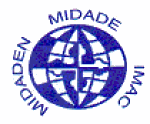 Christiane LafailleLouise Paré3115, rue MonsabréMontréal  H1N 2L3514-254-4386midade_quebec@yahoo.cawww.midade.org/http://www.facebook.com/Midade (Mouvement International d'Apostolat des Enfants) est un mouvement d'éducation, d'action et d'évangélisation qui permet aux enfants de s’organiser, d’agir pour défendre leurs droits.  Ainsi, ils participent à la construction d’un monde de Justice et de Paix. Mouvement pour jeunes s’inspirant de la tradition de l’Action catholique (voir – juger – agir). Mond’Ami(8-12 ans)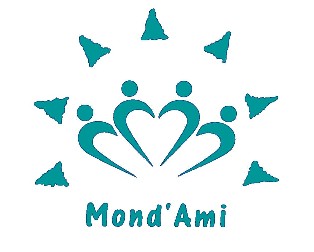 Yoland Ouellet, o.m.i.Œuvre pontificale de l’enfance missionnaire175, rue Sherbrooke EstMontréal  H2X 1C7514-341-5133Ligne sans frais : 1-866-844-1929Téléc. : 514-844-0382www.mondami.cacoordonnatrice.opem@opmcanada.caMond’Ami n’est pas un mouvement mais un service missionnaire : l’Œuvre pontificale de l'enfance missionnaire est un organisme de l'Église catholique pour les enfants d'âge primaire qui a pour but d'éveiller la conscience missionnaire des enfants, de favoriser leur ouverture à la charité et à la solidarité chrétienne.Salut! Terre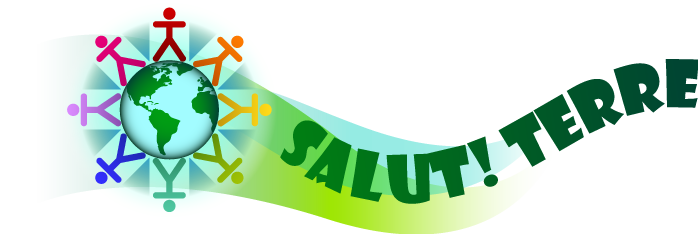 (11-17 ans et
18-26 ans)Sylvain Bélec, coord.4901, rue PiedmontMontréal  H3V 1E3514-731-7828, poste 228www.salut-terre.orgstcoord@hotmail.comMouvement fondé et soutenu par les religieux de la Congrégation Sainte-Croix.Sa mission : annoncer le Salut à la terre à travers quatre dimensions relationnelles (à la nature, à soi-même, aux autres et à Dieu) par l’engagement, la fraternité et l’approfondissement spirituel.(Scouts)Association des aventuriers de Baden-Powell(7-21 ans)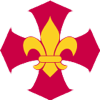 Céline McDuff1283, rue DuludeSt-Bruno-de-Montarville  J3V 3N3450-653-1254http://www.aventuriersdebadenpowell.org/L'Association des aventuriers de Baden-Powell AABP a été fondée en 2007 à la suite de la fusion de l'Association des Éclaireurs Baden-Powell AEBP (1973 à 2007) et de l'Association Québécoise des Aventuriers de Brownsea AWAB (1991 à 2007).  C'est dans le but de sauvegarder et de promouvoir certaines méthodes et approches pédagogiques du scoutisme et du guidisme de souche traditionnelle que celle-ci fut fondée.  Bien de son temps, l'AABP croit essentiel de maintenir des critères d'exigence dans l'encadrement éducatif des jeunes qui lui sont confiés.  La santé, la formation du caractère, le sens du concret, l'esprit de service et le sens de Dieu sont les cinq buts vers lesquels nous orientons toute l’approche éducative de notre association traditionnelle.Concrètement, ces buts se réalisent dans la joie, par le vécu du grand jeu (site web de l’AABP).Service de préparation à la vie (SPV)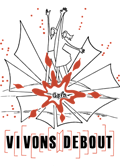 Junior : 8-13 ansSenior : 14 ans et pluswww.spvgeneral.orghttp://www.viateurs.ca/service-de-preparation-a-la-vie/Jean-Marc St-Jacques, responsable général10215, ave du Sacré-CœurMontréal  H2C 2S6514-387-6475info@spvgeneral.orgKarine MelilloResponsableCentre de ressourcement80, rue LajeunesseSaint-Jean-sur-Richelieu, J3B 5G1514-779-9506info@spvgeneral.orgMarc-Antoine Parent, président10215, ave du Sacré-CœurMontréal  H2C 2S6514-387-6475info@spvgeneral.orgFondé et soutenu par des religieux clercs de Saint-Viateur, le SPV est un organisme qui favorise la croissance humaine et chrétienne des jeunes à partir des Ac 2, 42-47. À partir de la parole de Dieu et en vivant le partage communautaire, des jeunes forment équipe pour vivre leur vocation d'hommes et de femmes debout, engagés aves les petits et les pauvres.  Ensemble, en toute simplicité, ils contribuent à la création d’une terre de justice, de solidarité, de paix et de tendresse.